Практическое задание для муниципальногоэтапа ХVIII Всероссийской олимпиады школьников по технологии 2016-2017учебного года(номинация «Техника и техническое творчество»)Ручная деревообработка.  7 классИзготовьте накладки дверной ручкиТехнические условия:По указанным данным,в М 1:1разработайте чертеж деревянной накладки дверной ручки(Рис.1). Чертеж оформляйте на формате А4, с указанием рамки и основной надписи.Материал изготовления – береза. Количество – 2шт.Габаритные размеры заготовок (2 шт.): 140х25х12 мм.Предельные отклонения на все размеры готового изделия ±1 мм.Накладкиимеют по два отверстия Ø 4,5 мм. Место разметки отверстий планируете самостоятельно.  Зенкуйте отверстия с обеих сторон сверлом Ø 8,6 мм.Срежьте фаску согласно размерам. Чистовую обработку выполнить шлифовальной шкуркой на тканевой основе средней зернистости.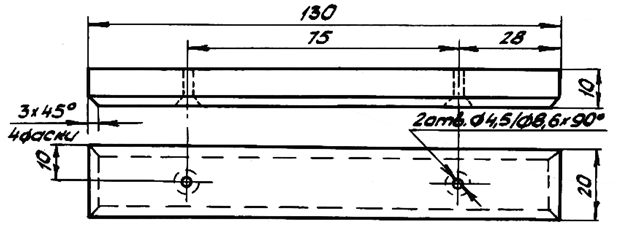 Рис. 1. Накладки дверной ручкиКарта пооперационного контроляПредседательЧлены жюри: Практическое задание для муниципальногоэтапа ХVIII Всероссийской олимпиады школьников по технологии 2016-2017учебного года(номинация «Техника и техническое творчество»)Ручная деревообработка.  8-9 классСконструируйте и изготовьтеполочку для цветкаТехнические условия:По указанным данным, в М 1:2(1:4) разработайте чертежполочки,(Рис.1). Чертеж оформляйте на формате А 4, с указанием рамки и основной надписи. Орнамент пропильной резьбы на чертеже не указывайте.Форму полочки, конструируете самостоятельно.Рисунок пропильной резьбы,конструируете самостоятельно.Материал изготовления – фанера. Общие габаритные размеры заготовки: 600х600х8 мм. Предельные отклонения на все размеры готового изделия ±1 мм.Элементы полочки крепятся саморезамиØ 3,2 мм. Место разметки отверстий под саморезыпланируете самостоятельно.  На чертеже укажите все габаритные размеры отверстий. Количество элементов не менее – 3 шт.Все углы и кромки притупить. Чистовую обработку выполнить шлифовальной шкуркой на тканевой основе средней зернистости.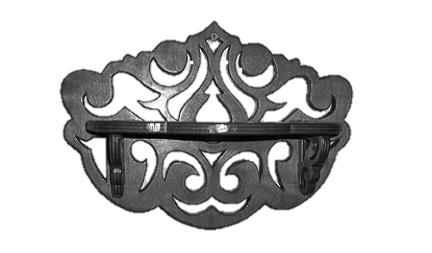 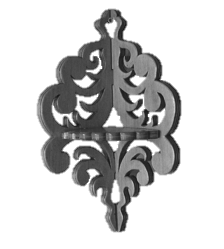 Рис. 1. Образцы полочекКарта пооперационного контроляПредседательЧлены жюри: Практическое задание для муниципальногоэтапа ХVIII Всероссийской олимпиады школьников по технологии 2016-2017учебного года(номинация «Техника и техническое творчество»)Ручная деревообработка.  10-11 классыСконструируйте и изготовьте модель транспортного средстваТехнические условия:По указанным данным, в М 1:1 (1:2)разработайте чертежмодели транспортного средства(Рис.1). Чертежи оформляйтена одном формате А 4, с указанием рамки и основной надписи.Форму модели и ее элементов, конструируете самостоятельно (постарайтесь придать модели объем).Внимательно конструируйте модель и планируйте свою работу,не превышайте временной лимит.Материал изготовления – фанера. Общие габаритные размеры заготовки: 300х300х4 мм. Предельные отклонения на все размеры готового изделия ±1 мм.Элементы соединяйте между собой клеем, подвижные - шурупами. Место разметки отверстий планируете самостоятельно.  На чертеже укажите все габаритные размеры отверстий (если таковые имеются). Количество элементов не менее – 5 шт.Все углы и кромки притупить. Чистовую обработку выполнить шлифовальной шкуркой на тканевой основе средней зернистости.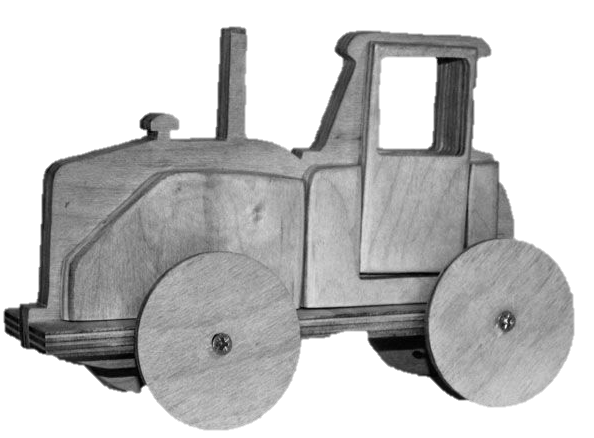 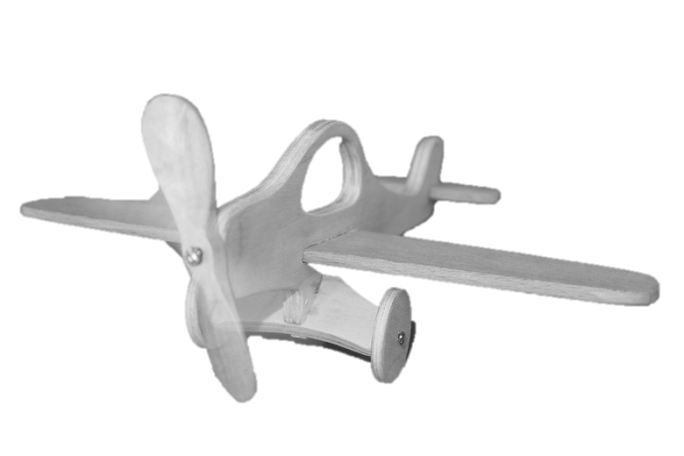 Рис. 1. Образцы моделейКарта пооперационного контроляПредседательЧлены жюри: №п/пКритерии оценкиК-вобалловКол-вобаллов,выставленных членами жюриНомеручастника1.Наличие рабочей формы (халат, головной убор)12.Соблюдение правил безопасной работы. Культура труда (порядок на рабочем месте,  трудовая дисциплина)23.Разработка чертежа  заготовки в соответствии с техническими условиями и требованиями  к рабочим чертежам  (ГОСТ-2.107-68)54.Технология изготовления изделия:254.- технологическая последовательность изготовления изделия;(12)4.- разметка заготовки в соответствии  с техническими условиями и разработанным чертежом;(3)4.- разметка и сверление двух отверстий;(4)4.- точность изготовления готового изделия в соответствии с техническими условиями и  разработанным чертежом;(3)4.- качество и чистовая обработка готового изделия(3)5.Соответствие фасок чертежу56. Уборка рабочего места17.Время изготовления – до 90 мин. (с одним перерывом  10 мин.).1Итого:40№п/пКритерии оценкиК-вобалловКол-вобаллов,выставленных членами жюриНомеручастника1.Наличие рабочей формы (халат, головной убор)12.Соблюдение правил безопасной работы. Культура труда (порядок на рабочем месте,  трудовая дисциплина)23.Разработка чертежа  заготовки в соответствии с техническими условиями и требованиями  к рабочим чертежам  (ГОСТ-2.107-68)54.Технология изготовления изделия: 254.- технологическая последовательность изготовления изделия;(12)4.- разметка заготовки в соответствии  с техническими условиями и разработанным чертежом;(3)4.- разметка и сверление отверстий;(4)4.- точность изготовления готового изделия в соответствии с техническими условиями и  разработанным чертежом;(3)4.- качество и чистовая обработка готового изделия(3)5.Оригинальность  и дизайн готового изделия56. Уборка рабочего места17.Время изготовления – до 90 мин. (с одним перерывом  10 мин.).1Итого:40№п/пКритерии оценкиК-вобалловКол-вобаллов,выставленных членами жюриНомеручастника1.Наличие рабочей формы (халат, головной убор)12.Соблюдение правил безопасной работы. Культура труда (порядок на рабочем месте, трудовая дисциплина)23.Разработка чертежа заготовки в соответствии с техническими условиями и требованиями к рабочим чертежам  (ГОСТ-2.107-68)54.Технология изготовления изделия: 254.- технологическая последовательность изготовления изделия;(12)4.- разметка заготовки в соответствии с техническими условиями и разработанным чертежом;(3)4.- качество соединения элементов;(4)4.- точность изготовления готового изделия в соответствии с техническими условиями и разработанным чертежом;(3)4.- качество и чистовая обработка готового изделия(3)5.Оригинальность и дизайн готового изделия5 6. Уборка рабочего места17.Время изготовления – до 90 мин. (с одним перерывом  10 мин.).1Итого:40